Priverstinio poveikio priemonių taikymo taisyklių3 priedas(Raginimo dėl skolos sumokėjimo formos pavyzdys)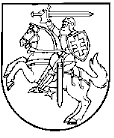 VALSTYBINIO SOCIALINIO DRAUDIMO FONDO VALDYBOS(MIESTO) SKYRIUS(Įstaigos duomenys)(Adresatas)RAGINIMASDĖL (DRAUDĖJO VARDAS IR PAVARDĖ / PAVADINIMAS) SKOLOS SUMOKĖJIMO20    m.                     d. Nr.(Sudarymo vieta)Pranešame, kad Jūs 20…-…-… Valstybinio socialinio draudimo fondui esate skolingas (-a) … (suma žodžiais) (įmokų … , palūkanų …, baudos … , delspinigių … ). Siūlome Jums per 10 dienų nuo raginimo gavimo dienos sumokėti aukščiau nurodytą sumą į vieną iš nurodytų Valstybinio socialinio draudimo fondo valdybos prie Socialinės apsaugos ir darbo ministerijos (gavėjo kodas - 191630223) lėšų sąskaitų:Skolą grynaisiais pinigais galima sumokėti: (mokėjimo įstaigų pavadinimai).Primename, jei per nustatytą terminą nesumokėsite skolos, ji bus išieškota priverstine tvarka, o dėl turto arešto, antstolio vykdymo išlaidų, priverstinės hipotekos ar priverstinio įkeitimo patirsite nepatogumų ir papildomų išlaidų. Nuo Jūsų sumokėtų valstybinio socialinio draudimo ir privalomojo sveikatos draudimo įmokų priklauso Jūsų socialinio draudimo išmokų dydis ir draustumas privalomuoju sveikatos draudimu.PASTABA. Draudėjui, kuriam buvo įteiktas raginimas, pakartotinai ir  (ar) sistemingai laiku nemokant įmokų, palūkanų, baudos ir delspinigių, raginimas gali būti nesiunčiamas.Rengėjo vardas ir pavardė (kontaktai)Eilės Nr.Kredito įstaigos pavadinimasSąskaitos Nr.1.AB DNB bankasLT5840100424034950202.AB SEB bankasLT3370440600077405893.„Swedbank“, ABLT7773000101290026564.UAB „Medicinos bankas“LT1672300000006910475.AB „Citadele bankas“LT6172900000006910206.Danske bank A/S Lietuvos filialasLT7574000390894238107.AB Šiaulių bankasLT0271803000006900018.Nordea Bank AB Lietuvos skyriusLT4621400300026329519.10.SkolaĮmokos kodasSumaĮmokųPalūkanųBaudosDelspinigių(Pareigų pavadinimas)                                      (Parašas)(Vardas ir pavardė)